Les partenaires de la mitose : le cytosquelette
Le cytosquelette est constitué de trois composants principaux :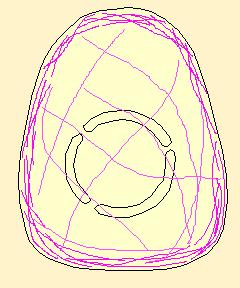 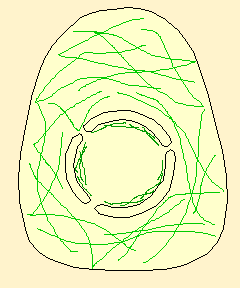 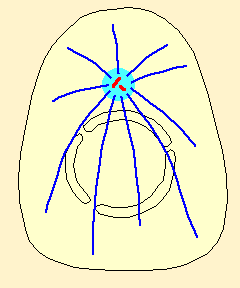 